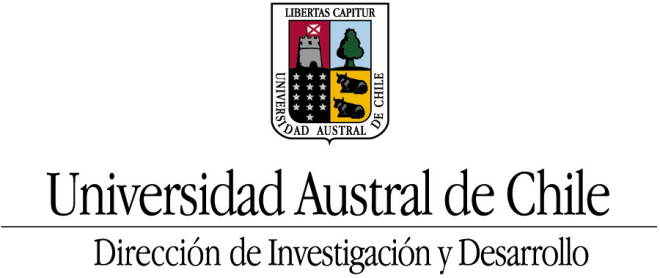 CURSO“Cuidado y uso de animales de experimentación, aspectos bioéticos”14 – 15 enero 2016Salón 4, Edificio Nahmías, Campus Isla Teja, Universidad Austral de ChilePROGRAMAJUEVES 14 DE ENERO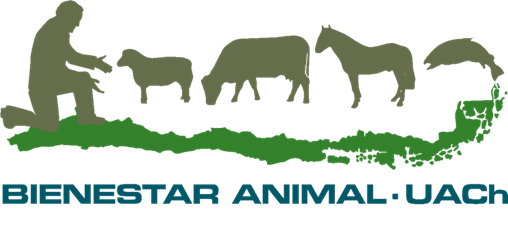 VIERNES 15 DE ENERO – Jornada AMVIERNES 15 DE ENERO - Jornada PMHorarioTemaExpositor8:30Inscripciones9:00 – 9:45Palabras de bienvenidaAspectos generales sobre el uso de animales de experimentaciónHans Richter, Director DIDCarmen Gallo, Coordinadora Programa Bienestar Animal9:45 – 10:45Comités éticos de experimentación animal en EEUU: condiciones para la experimentación animalJosé Manuel Peralta, Western University, USA10:45 – 11:00Café11:00 – 11:45Estado de la experimentación animal en investigación, posición de CONICYTMicaela Ricca, Pontificia Universidad Católica y Comité Asesor Bioética CONICYT11:45 – 13:00Aspectos éticos en la revisión de protocolos de cuidado y uso de animales de experimentaciónJosé Manuel Peralta, Western University, USA13:00 – 14:30Almuerzo libre14:30 – 15:30Mantención y enriquecimiento ambiental Jessica Gimpel, Pontificia Universidad Católica15:30 – 16:30Anestesia y analgesia en experimentaciónHedie Bustamante, Comité Bioética Universidad Austral de Chile16:30 – 16:45Café16:45 – 17:45Proceso de acreditación ICLAS, experiencia del CECsJuan Manuel Baamonde, Centro de Estudios Científicos (CECs)HorarioTemaExpositor9:00 – 10:00Bienestar y bioseguridad en el uso de animales de producción en experimentación José Manuel Peralta, Western University, USA10:00 – 11:00Eutanasia en animales de experimentaciónHedie Bustamante, Comité Bioética Universidad Austral de Chile11:00 – 11:30Café11:30 – 12:30Formularios para uso de animales de experimentación, realidad UAChInés de Freslón y Marianne Werner, Asistentes de Investigación DID UACh13:00 Finalización del Curso HorarioTemaExpositor14:30 – 17:30Workshop interno investigadores UACh Programa de Bioterio CentralHans Richter, Director DID